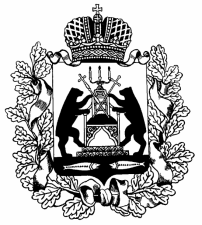 Российская ФедерацияНовгородская область Шимский район Совет депутатов Шимского городского поселения                                                                                                                                                                                                                                                                                                                                                                                                                                                                                                     РЕШЕНИЕот 25.10.2021№ 36р.п. ШимскВ соответствии со статьей 28 Федерального закона от 06 октября 2003 года № 131-ФЗ «Об общих принципах организации местного самоуправления в Российской Федерации», Федеральным законом от 31 июля 2020 года         № 248-ФЗ «О государственном контроле (надзоре) и муниципальном контроле в Российской Федерации», Уставом Шимского городского поселения, Совет депутатов Шимского городского поселения РЕШИЛ:1.  Утвердить положение о муниципальном контроле в сфере благоустройства на территории Шимского городского поселения.2. Разместить настоящее решение на официальном сайте Администрации Шимского городского поселения в информационно-телекоммуникационной сети «Интернет» (рпшимск.рф).          3  . Настоящее положение вступает в силу с 1 января 2022 года.          4.Пункты 46, 47 настоящего Положения вступают в силу с 1 марта 2022 года.Глава  поселения                                      А.В.ХаритоновОб утверждении положения о муниципальном контроле в сфере благоустройства на территории Шимского городского поселения